Vamos juntos conhecer alguns instrumentos musicais. Instrumentos de sopro. Já conhecemos alguns instrumentos da família de madeira, agora vamos conhecer a família dos metaisTrombone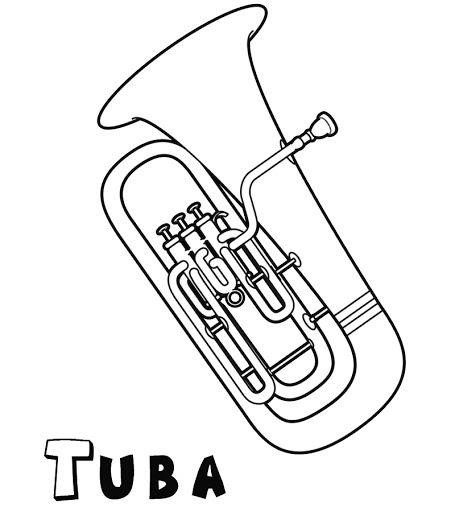 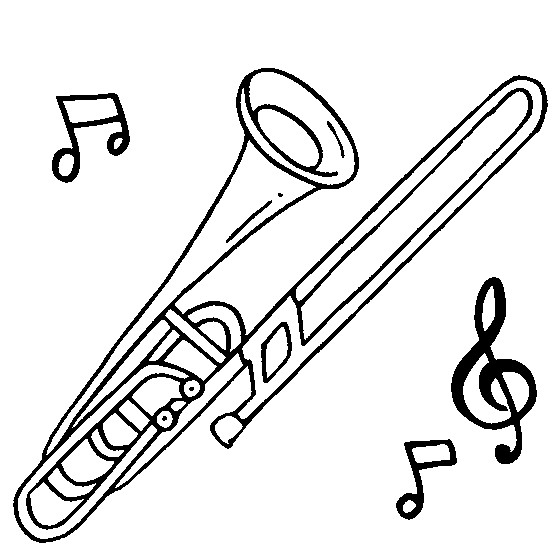   TROMPA 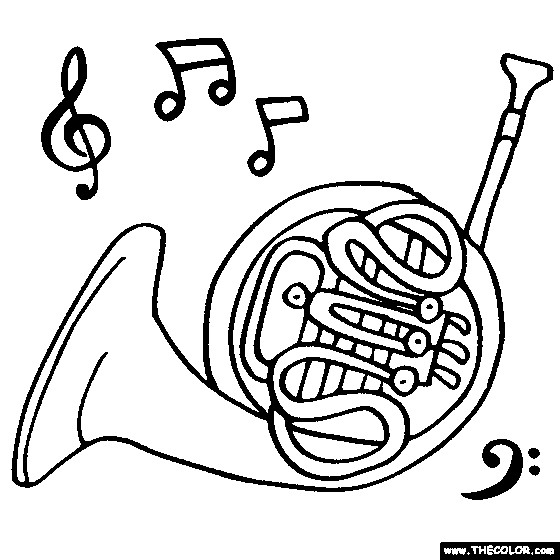  Abaixo temos as figuras musicais, instrumentos e alguns objetos. Vamos circular as figuras musicais e colorir os instrumentos musicais: 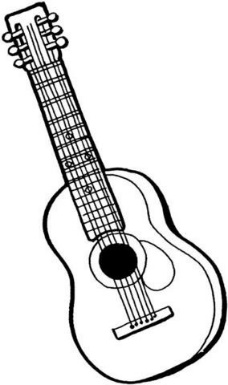 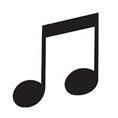 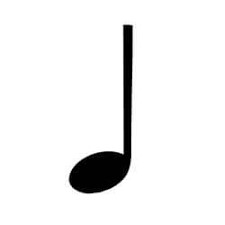 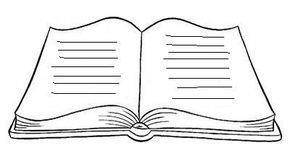 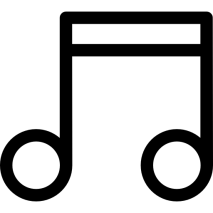 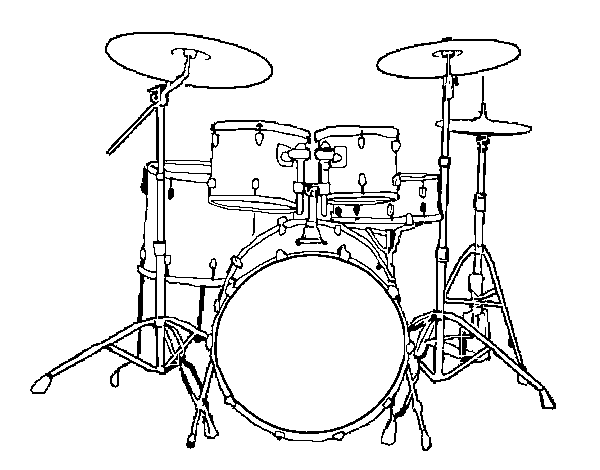 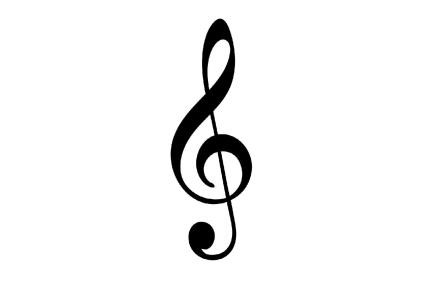 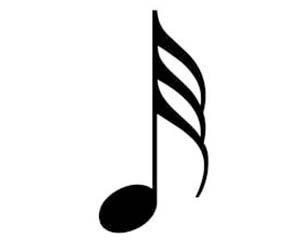 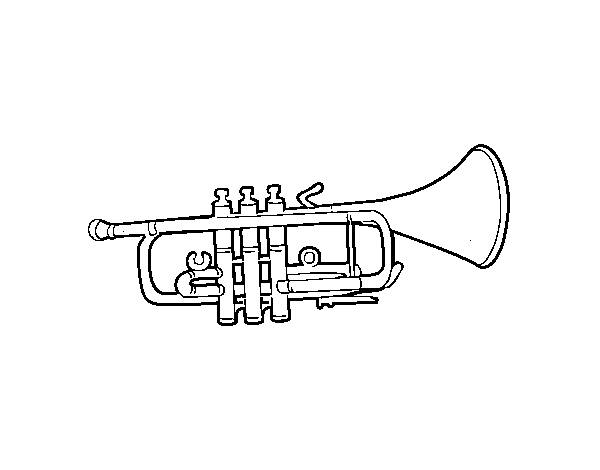 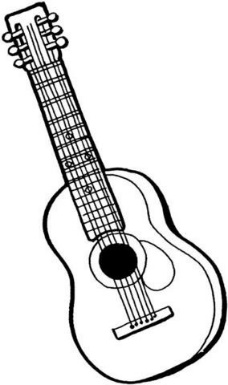 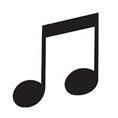 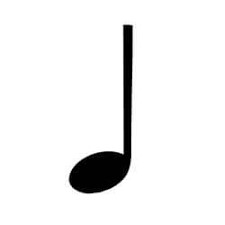 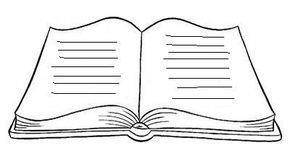 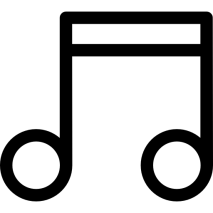 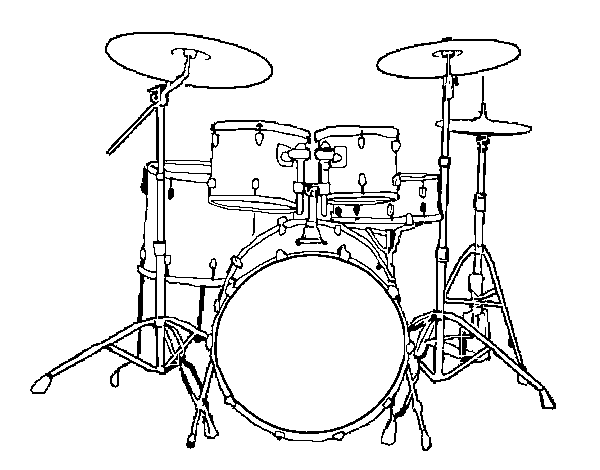 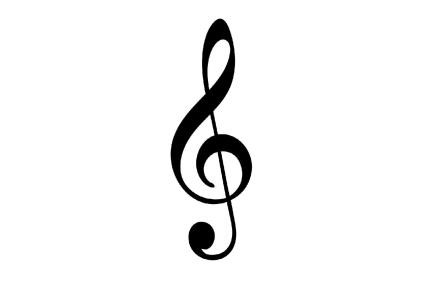 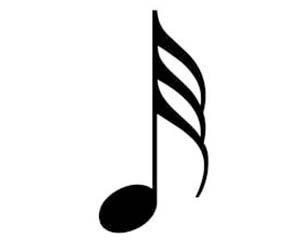 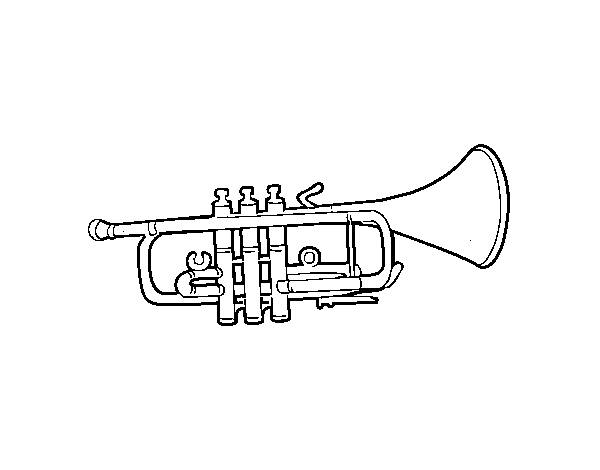 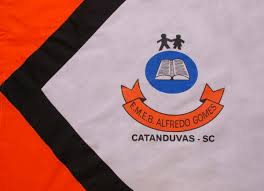 ESCOLA MUNICIPAL DE EDUCAÇÃO BÁSICA ALFREDO GOMES.RUA: CORONEL RUPP BAIRRO CENTRO OESTECATANDUVAS – SC      ANO 2021 CNPJ – 78502697/0001-96DIRETORA: IVÂNIA NORA.ASSESSORA PEDAGÓGICA: SIMONE ANDRÉA CARL.ASSESSORA TÉCNICA ADM.: TANIA N. DE ÁVILA.PROFESSOR: LUAN CEZAR RIBEIRO DA SILVAALUNO(A):................................................................................SÉRIE 4º ANO  PERÍODO................................  